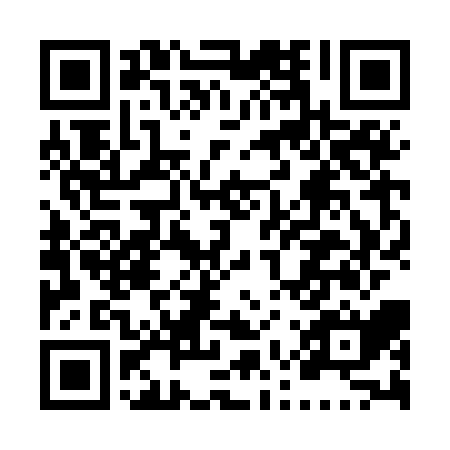 Ramadan times for Great Deer, Saskatchewan, CanadaMon 11 Mar 2024 - Wed 10 Apr 2024High Latitude Method: Angle Based RulePrayer Calculation Method: Islamic Society of North AmericaAsar Calculation Method: HanafiPrayer times provided by https://www.salahtimes.comDateDayFajrSuhurSunriseDhuhrAsrIftarMaghribIsha11Mon5:565:567:301:185:107:077:078:4112Tue5:545:547:281:185:117:097:098:4313Wed5:515:517:261:175:137:107:108:4514Thu5:495:497:231:175:147:127:128:4715Fri5:475:477:211:175:167:147:148:4816Sat5:445:447:191:175:177:167:168:5017Sun5:415:417:161:165:197:177:178:5218Mon5:395:397:141:165:207:197:198:5419Tue5:365:367:121:165:217:217:218:5620Wed5:345:347:091:155:237:237:238:5821Thu5:315:317:071:155:247:257:259:0022Fri5:295:297:041:155:267:267:269:0223Sat5:265:267:021:155:277:287:289:0424Sun5:235:237:001:145:287:307:309:0625Mon5:215:216:571:145:307:327:329:0826Tue5:185:186:551:145:317:337:339:1127Wed5:155:156:531:135:327:357:359:1328Thu5:135:136:501:135:347:377:379:1529Fri5:105:106:481:135:357:397:399:1730Sat5:075:076:461:125:367:407:409:1931Sun5:045:046:431:125:387:427:429:211Mon5:025:026:411:125:397:447:449:232Tue4:594:596:381:125:407:467:469:263Wed4:564:566:361:115:427:477:479:284Thu4:534:536:341:115:437:497:499:305Fri4:504:506:321:115:447:517:519:326Sat4:484:486:291:105:457:537:539:357Sun4:454:456:271:105:477:547:549:378Mon4:424:426:251:105:487:567:569:399Tue4:394:396:221:105:497:587:589:4110Wed4:364:366:201:095:508:008:009:44